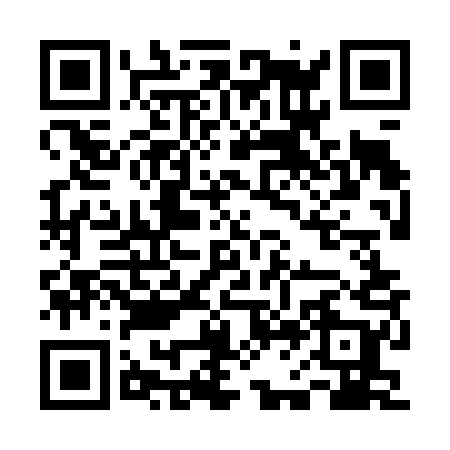 Prayer times for Male Swornigacie, PolandWed 1 May 2024 - Fri 31 May 2024High Latitude Method: Angle Based RulePrayer Calculation Method: Muslim World LeagueAsar Calculation Method: HanafiPrayer times provided by https://www.salahtimes.comDateDayFajrSunriseDhuhrAsrMaghribIsha1Wed2:345:1312:475:578:2210:522Thu2:335:1112:475:588:2410:533Fri2:325:0912:475:598:2510:544Sat2:315:0712:476:008:2710:555Sun2:305:0512:476:018:2910:556Mon2:305:0312:476:028:3110:567Tue2:295:0212:476:038:3210:578Wed2:285:0012:466:048:3410:579Thu2:274:5812:466:058:3610:5810Fri2:264:5612:466:078:3810:5911Sat2:264:5412:466:088:3911:0012Sun2:254:5212:466:098:4111:0013Mon2:244:5112:466:108:4311:0114Tue2:244:4912:466:118:4511:0215Wed2:234:4712:466:128:4611:0316Thu2:224:4612:466:128:4811:0317Fri2:224:4412:466:138:4911:0418Sat2:214:4312:466:148:5111:0519Sun2:214:4112:476:158:5311:0520Mon2:204:4012:476:168:5411:0621Tue2:194:3812:476:178:5611:0722Wed2:194:3712:476:188:5711:0823Thu2:184:3512:476:198:5911:0824Fri2:184:3412:476:209:0011:0925Sat2:184:3312:476:219:0211:1026Sun2:174:3212:476:219:0311:1027Mon2:174:3112:476:229:0511:1128Tue2:164:2912:476:239:0611:1229Wed2:164:2812:476:249:0711:1230Thu2:164:2712:486:249:0811:1331Fri2:154:2612:486:259:1011:13